ЯРОСЛАВСКАЯ ГОРОДСКАЯ ОБЩЕСТВЕННАЯ ОРГАНИЗАЦИЯ«ОБЩЕСТВО ДРУЖБЫ ЯРОСЛАВЛЬ-ЭКСЕТЕР»приглашает к участию в конкурсе творческих работ учащихся средних школ,  колледжей, ВУЗов  г. Ярославля и Ярославской области и студентов школ г.Эксетер и графства Девон, Великобритания                                                       П О Л О Ж Е Н И E                  о проведении в 2022 году XXV конкурса творческих работ на тему       «Самое интересное событие из жизни  моего родного города »          «The Most Interesting Event  from the Life of  My Native Town»1. ПРОВОДЯЩАЯОРГАНИЗАЦИЯКонкурс проводит Ярославская городская общественная организация «Общество дружбы Ярославль-Эксетер» и «Ассоциации городов-побратимов Эксетер-Ярославль» (Exeter-YaroslavlTwinningAssociation). Непосредственное проведение конкурса возлагается на Оргкомитет и жюри (председатель Смирнова Т.А.).2. СРОКИ ПРОВЕДЕНИЯ КОНКУРСА    С 1 декабря 2021 по 1 апреля 2022 г. Подведение итогов в апреле-мае 2022 г.  3. УСЛОВИЯ ПРОВЕДЕНИЯ КОНКУРСА	К участию в конкурсе приглашаются учащиеся общеобразовательных школ,       гимназий и лицеев  и студенты колледжей и вузов г. Ярославля и Ярославской       области, а также британские студенты из г. Эксетер и графства Девон.Для участия в конкурсе НЕОБХОДИМО до 15 января 2022 г.  прислать заявку на электронный адрес writingenglish@mail.ru  с пометкой «Творческий конкурс».   (При отсутствии заявки дипломы участникам выдаваться не будут).             В заявке обязательно указывается:       - фамилия, имя, отчество участника,                              -  дата рождения,                              -  контактный телефон, электронный адрес                             -  место учебы,  класс, курс или группа,                             -  избранная форма творческой работы,                              -  фамилия, имя, отчество учителя английского языка или руководителя                                 проекта.На конкурс принимаются не более  3 лучших работ  от каждого научного руководителя.В конкурсной работе необходимо написать о  наиболее интересных и значимых исторических, культурных, спортивных  событиях из жизни ващего родного города о событиях в области искусства, открытиях в области науки,  сделанных вашими земляками, о традиционных праздниках и фестивалях вашей малой родины. Работа может включать описание событий из материалов семейного архива и воспоминаний  родных. Желательно отразить собственные суждения, впечатления, провести анализ и  сопоставление.Предлагаются следующие формы творческих работ:эссе-сочинение;произведения собственного сочинения (рассказ, стихотворение, сказка, легенда и т.д.);проектная работа (project work) – социального, информационного, творческого, и исследовательского характера (командная или индивидуальная);-     видеоролики,  компьютерные презентации, викторины, кроссворды,  буклеты,       коллаж на заданную тему рассматриваются как приложение к основной работе;(с сопроводительным печатным материалом);-     рисунки, фотографии, репродукции являются иллюстративным материалом  к      тексту.Возможны другие оригинальные формы работы после согласования с председателем жюри Смирновой Татьяной Александровной (моб.тел.89038263765).                                      6)   Критерии оценки:  -  соответствие теме;-  решение коммуникативной задачи;-  логичность изложения;-  наличие основных частей (вводная,  основная, завершающая);-  оригинальность, наличие творческого подхода к содержанию и оформлению;-  разнообразие и правильное использование лексических, грамматических и    стилистических средств английского языка;-  при выполнении проектной работы  учитывается  наличие целей и задач проекта,   соответствие заявленному типу работы и конечный продукт; - при создании видеоролика или компьютерной презентации наличие     сопроводительного текста  в печатном вариантеТребования к печатному варианту работы. Объем работы не более 5      страниц печатного текста (формат А4,  TimesNewRoman, шрифт 12, интервал 1,5).  Работа выполняется на  английском языке.К работе должен быть приложен список используемой литературы.Расходы по оформлению работ несут участники конкурса.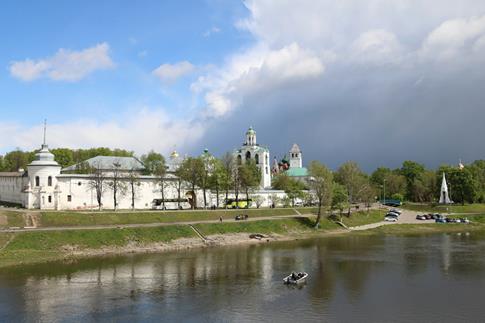 Работы принимаются до  1 апреля            2022 г. в электронном виде по             адресу    writingenglish@mail.ruВсе участники конкурса             награждаются дипломами.  Лучшие            работы будут отмечены дипломами            и призами.                   Контактный телефон:                Председатель жюри конкурса             Смирнова Татьяна Александровна                      моб. 8 903 8263765